            Государственное учреждение – Управление Пенсионного фонда 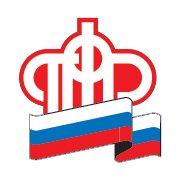 Российской Федерации в Боровичском районеНовгородской области (межрайонное)Страхователи обязаны представить в ПФР сведения   о трудовой деятельности своих работников по состоянию на 01.01.2020           В соответствии пунктом 2.5 статьи 11 Федерального Закона от 01.04.1996                № 27-ФЗ «Об индивидуальном (персонифицированном) учете в системе обязательного пенсионного страхования» страхователи обязаны представить в ПФР сведения   о трудовой деятельности своих работников по состоянию на 01.01.2020 (далее – сведения о первичном наполнении ЭТК):- при первичном представлении сведений о переводе работника на другую постоянную работу, подачи работником письменного заявления о выборе способа ведения трудовой книжки, переименования либо реорганизации организации –                          не позднее 15 числа месяца, следующего за месяцем, в котором произведено соответствующее кадровое мероприятие;- при первичном представлении сведений об увольнении работника впервые     - не позднее 1 рабочего дня со дня издания соответствующего приказа (распоряжения);- при отсутствии с 01.01.2020 кадрового движения по работнику - не позднее 15.02.2021 года.          В целом по Боровичскому району  выявлено 820 страхователей, которые не представили сведения о первичном наполнении ЭТК  на 1262 ЗЛ.        ПФР напоминает, что в целях представления достоверных и в полном объеме     сведений о трудовой деятельности  не позднее 15.02.2021 страхователи обязаны представить в ПФР сведения о первичном наполнении ЭТК в отношении всех работающих у них  по состоянию на 01.01.2020 зарегистрированных лиц. 